Spett.leAnica Servizi S.r.l.Viale Regina Margherita 28600198 ROMA AUTODICHIARAZIONE DI TITOLARITA’La società……………………….……, con sede legale in ……………..………….., CF …………………..………e Partita IVA ……………………….……….., iscritta al Registro delle Imprese di ……………………., al n……………….……, con PEC ……………………………………….. , in persona del suo legale rappresentante ……………………….………………., nato a …………………….., il ……..……………….., CF …………………………….. (cfr. allegati “A” e “B”) (di seguito “la Società” o “la scrivente”)DICHIARA e GARANTISCEad ogni effetto di legge, di non essere in stato di insolvenza e che la Società stessa è titolare esclusiva del diritto al compenso di copia privata spettante al produttore originario di opere audiovisive ai sensi degli artt. 71-septies e 71-octies, terzo comma, della L. 633/1941 (di seguito “il CCP”), per il periodo di competenza:Anno 2022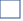 Anni pregressi [specificare annualità pregresse rispetto al 2022]___________________________Disaccantonamenti [specificare anno]________________________________________________relativamente alle opere cinematografiche il cui elenco viene qui allegato sub lettera “C” (Lista titoli) conseguentementechiede alla società Anica Servizi S.r.l. la corresponsione di quanto di spettanza della Società a titolo di:  acconto saldo del CCP per gli anni di competenza sopra indicati, come previsto nel “Regolamento ANICA CCP Video” in vigore pubblicato sul sito www.anica.it, che dichiara di conoscere ed accettare.Il sottoscritto autorizza inoltre il trattamento dei propri dati personali secondo le finalità e modalità operative riportate nell’Informativa ai sensi del Regolamento Generale sulla Protezione dei Dati (Reg. UE 2016/679) disponibile al seguente link: http://www.anica.it/privacy/protezione-dei-datiAl contempo rilascia la manleva allegata sub lettera “D” (-- da restituire firmata e siglata in ogni pagina)SI ALLEGA:Allegato A - documento di identità del legale rappresentante in corso di validità Allegato B - visura camerale Allegato C – LISTA TITOLI Allegato D – MANLEVA ALLEGATO C – LISTA TITOLI La società……………………….……, con sede legale in ……………..………….., CF …………………..………e Partita IVA ……………………….……….., iscritta al Registro delle Imprese di ……………………., al n……………….……, con PEC ……………………………………….. , in persona del suo legale rappresentante ……………………….………………., nato a …………………….., il ……..……………….., CF …………………………….. (di seguito “la Società” o “la scrivente”)LUOGO, DATA …………………………………DENOMINAZIONE COMPLETA DELLA SOCIETA’ E FIRMA ……………………………………………………………………...……………………………………………………………………ALLEGATO “D” – MANLEVA La società……………………….……, con sede legale in ……………..………….., CF …………………..………e Partita IVA ……………………….……….., iscritta al Registro delle Imprese di ……………………., al n……………….……, con PEC ……………………………………….. , in persona del suo legale rappresentante ……………………….………………., nato a …………………….., il ……..……………….., CF …………………………….. (di seguito “la Società” o “la scrivente”):con riferimento all’autodichiarazione di titolarità del CCP di cui la presente costituisce, quale Allegato “D”, parte integrale e sostanziale,PRENDE ATTO ED ACCETTA CHEla ripartizione del CCP ai fini IVA non è assimilabile né ad una cessione di beni né ad una prestazione di servizi - come sancito dalla sentenza della Corte di giustizia Ue nella causa C-37/16 - e, pertanto, è fuori dal campo di applicazione dell’IVA ex DPR 633/72 per mancanza del presupposto oggettivo ed inoltre con la presenteRILASCIAsin d’ora in modo irrevocabile e con rinuncia a sollevare eccezioni, la più ampia       MANLEVAin favore dell’ANICA, dell’Anica Servizi S.r.l. e si obbliga a tenere sollevate le stesse da qualsiasi richiesta e/o esborso che dovessero essere obbligate ad effettuare per procedere alla restituzione di qualunque somma corrisposta alla scrivente in relazione alle competenze del CCP in liquidazione.Il sottoscritto, nella qualità, pertanto SI OBBLIGAa rimborsare ad ANICA e Anica Servizi S.r.l., entro il termine di 30 (trenta) giorni dalla richiesta scritta a mezzo PEC e/o raccomandata a/r inviata alla Società da parte di Anica Servizi S.r.l.: ogni e qualsiasi somma Anica Servizi S.r.l./ANICA fossero tenute a riconoscere e/o a rimborsare, a qualunque terzo a titolo di CCP in relazione alle opere autodichiarate dalla Società; ogni e qualsiasi somma Anica Servizi S.r.l./ANICA fossero tenute a riconoscere e/o rimborsare a SIAE e/o a Fondazione Copia Privata Italia (di seguito congiuntamente “SIAE”) in ragione della manleva rilasciata a quest’ultima per quanto ricevuto a titolo di CCP come autodichiarato dalla scrivente;ogni e qualsiasi somma versata in eccesso da Anica Servizi S.r.l./ANICA sulle competenze oggetto di autodichiarazione e comunque risultante non dovuta e pertanto la scriventeSI IMPEGNA a tenere sollevate ANICA, Anica Servizi S.r.l. e la SIAE da qualunque richiesta economica, in relazione ai CCP liquidati da ANICA/Anica Servizi S.r.l. alla Società scrivente - o che rideterminasse tali compensi - e che ANICA, Anica Servizi S.r.l. e SIAE dovessero ricevere da parte di terzi a qualunque titolo e che ANICA, Anica Servizi S.r.l. e SIAE fossero tenute a soddisfare.In fedeLUOGO, DATA …………………………………DENOMINAZIONE COMPLETA DELLA SOCIETA’ E FIRMA ……………………………………………………………………...……………………………………………………………………...Titolo dell’opera beneficiariaQuota titolarità diritto (%)Data acquisizione diritto CCPData cessazione diritto CCP